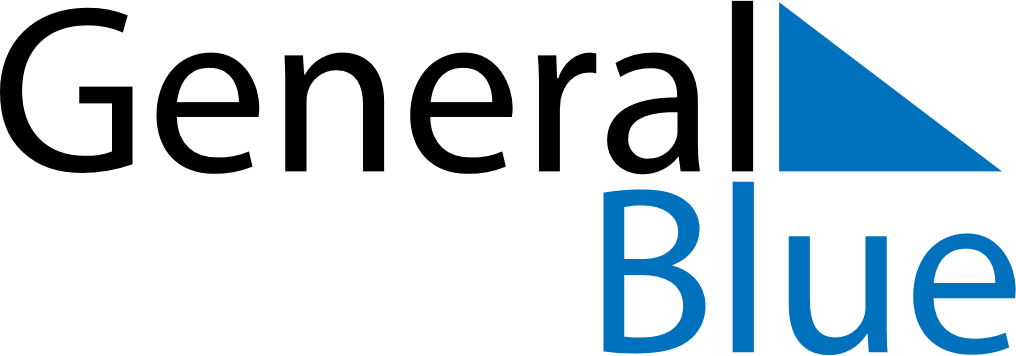 February 2024February 2024February 2024February 2024February 2024February 2024Tuusula, Uusimaa, FinlandTuusula, Uusimaa, FinlandTuusula, Uusimaa, FinlandTuusula, Uusimaa, FinlandTuusula, Uusimaa, FinlandTuusula, Uusimaa, FinlandSunday Monday Tuesday Wednesday Thursday Friday Saturday 1 2 3 Sunrise: 8:38 AM Sunset: 4:28 PM Daylight: 7 hours and 50 minutes. Sunrise: 8:35 AM Sunset: 4:31 PM Daylight: 7 hours and 55 minutes. Sunrise: 8:33 AM Sunset: 4:33 PM Daylight: 8 hours and 0 minutes. 4 5 6 7 8 9 10 Sunrise: 8:30 AM Sunset: 4:36 PM Daylight: 8 hours and 5 minutes. Sunrise: 8:28 AM Sunset: 4:39 PM Daylight: 8 hours and 11 minutes. Sunrise: 8:25 AM Sunset: 4:42 PM Daylight: 8 hours and 16 minutes. Sunrise: 8:23 AM Sunset: 4:44 PM Daylight: 8 hours and 21 minutes. Sunrise: 8:20 AM Sunset: 4:47 PM Daylight: 8 hours and 26 minutes. Sunrise: 8:18 AM Sunset: 4:50 PM Daylight: 8 hours and 32 minutes. Sunrise: 8:15 AM Sunset: 4:52 PM Daylight: 8 hours and 37 minutes. 11 12 13 14 15 16 17 Sunrise: 8:12 AM Sunset: 4:55 PM Daylight: 8 hours and 42 minutes. Sunrise: 8:10 AM Sunset: 4:58 PM Daylight: 8 hours and 48 minutes. Sunrise: 8:07 AM Sunset: 5:00 PM Daylight: 8 hours and 53 minutes. Sunrise: 8:04 AM Sunset: 5:03 PM Daylight: 8 hours and 58 minutes. Sunrise: 8:01 AM Sunset: 5:06 PM Daylight: 9 hours and 4 minutes. Sunrise: 7:59 AM Sunset: 5:08 PM Daylight: 9 hours and 9 minutes. Sunrise: 7:56 AM Sunset: 5:11 PM Daylight: 9 hours and 15 minutes. 18 19 20 21 22 23 24 Sunrise: 7:53 AM Sunset: 5:14 PM Daylight: 9 hours and 20 minutes. Sunrise: 7:50 AM Sunset: 5:16 PM Daylight: 9 hours and 26 minutes. Sunrise: 7:47 AM Sunset: 5:19 PM Daylight: 9 hours and 31 minutes. Sunrise: 7:45 AM Sunset: 5:22 PM Daylight: 9 hours and 37 minutes. Sunrise: 7:42 AM Sunset: 5:24 PM Daylight: 9 hours and 42 minutes. Sunrise: 7:39 AM Sunset: 5:27 PM Daylight: 9 hours and 48 minutes. Sunrise: 7:36 AM Sunset: 5:30 PM Daylight: 9 hours and 53 minutes. 25 26 27 28 29 Sunrise: 7:33 AM Sunset: 5:32 PM Daylight: 9 hours and 59 minutes. Sunrise: 7:30 AM Sunset: 5:35 PM Daylight: 10 hours and 4 minutes. Sunrise: 7:27 AM Sunset: 5:37 PM Daylight: 10 hours and 10 minutes. Sunrise: 7:24 AM Sunset: 5:40 PM Daylight: 10 hours and 15 minutes. Sunrise: 7:21 AM Sunset: 5:43 PM Daylight: 10 hours and 21 minutes. 